ÓravázlatKépzeletjáték, belső kép alkotásaA gyerekek lehajtották fejüket a padra, és tanári instrukciók alapján belső képet alkottak egy éjszakai mezőről: „Nyári éjszaka kint vagyunk a közeli mezőn egy jó ismerősünkkel. Teljesen sötét van, a csillagok fénye beragyogja a mezőt. Nézz körül! Vajon lehet-e valamit látni? Milyen hangokat hallasz? Érzel-e valamilyen szagot, illatot?” (Azért van szükség a közeli mező hangsúlyozására, hogy ne egy ijesztő táj képét alkossák meg.) A képalkotás végeztével a tanulók szóban megosztották társaikkal belső képeiket.Előzetes ismerkedés a szöveggelA mező titka (képalkotás a kiemelt sorok alapján)Három csoport egy-egy részletet kap a szövegből, s ennek alapján kell rajzot készítsenek erről a különleges élőlényről.Első csoportKészítsetek képet a szövegrészhez!  Forró nyár volt, perzselte a nap a fákat, magvakat, mindent, ami enni adhatott a güzünek. De ő nem látott tovább az orránál, csak hordta, amit összekapart, nem törődött mással. Néha megállt, szétnézett, de abban sem volt köszönet, mert a güzü, mint tudjuk jól, fél mindentől. Fél a széltől, hogy messzire repíti. Fél az esőtől, hogy elmossa. Fél a fénytől, ami felfedi, és fél a sötétségtől, mert az cinkosa a veszedelemnek. De legeslegjobban az éhségtől fél.Második csoportMi lehet az a güzü? Rajzoljátok le, milyennek képzelitek!A güzü ... épp a kamráját rendezgette, közben édes hangon dudorászott. ... Harmadik csoportMi lehet ez a titokzatos élőlény? Készítsetek róla rajzot!De ő nem látott tovább az orránál, csak hordta, amit összekapart, nem törődött mással. Néha megállt, szétnézett, de abban sem volt köszönet, mint tudjuk jól, fél mindentől... Az üreg a sok futkosástól berepedt, nagy lyuk tátongott mögötte... ijedten bújt a sarokba.Negyedik csoportOlvassátok el az alábbi szöveget! A güzü a háziegérrel rokonságban élő rágcsáló, de annál kisebb és karcsúbb mint az egér, szürke hátú, sárgásfehér (télen hófehér) hasú mezei állat. Földbe vájt lyukakban, főleg mezőn él, akár a vakond. Nagy kupacokat emel, melyek alapja 60–120 cm átmérőjű lehet, magassága elérheti az 50 centimétert. Ebben a kupacban van elrejtve a télire szánt táplálék, összerágott kalászok, a legkülönbözőbb magvak, amit a szorgalmas állatka a környéken gyűjtött a hideg hónapokra.  A kupac alatti járatlabirintus húzódik, a legmélyén van az a kamra, ahol a güzü a fészkét készíti el. A járatokból 3-4 elágazás a raktárhoz vezet, amelyben néha akár 10 kilónyi tartalékot is felhalmoznak. – Húzd alá a szövegben, mekkora a güzü!– Húzd alá sárgával, milyen színű a bundája!– Húzd alá pirossal, hogy mivel táplálkozik!Készítsetek fürtábrát a güzüvel kapcsolatos tudnivalókról!A szöveg megismerése  Bemutató  olvasásKifejezésmagyarázat: Magyarázd meg röviden, mit jelent!nem látott tovább az orránál ___________________________(nem látott mást)az aszály tönkretett mindent____________________________(minden kiszáradt/elszáradt)teleszívta a tüdejét___________________________________(felbátorodott)A szöveg tartalmának kibontásatájékozódás a szövegben (csak a szöveg segítségével válaszolhatnak)- Milyen évszakban játszódik az esemény? (Milyen idő volt?)- Mitől félt a güzü?- Mitől félt a legjobban?- Mi történt a güzü üregével?- Mit látott az üreg túloldalán, amitől megijedt?- Mitől ijedt meg a másik güzü?Képzeld el! (a történet befejezése)Szerintetek hogyan folytatódik a történet? Elképzeléseiteket írjátok le! Legyen pozitív a befejezés!MunkalapokElső csoportKészítsetek képet a szövegrészhez!  Forró nyár volt, perzselte a nap a fákat, magvakat, mindent, ami enni adhatott a güzünek. De ő nem látott tovább az orránál, csak hordta, amit összekapart, nem törődött mással. Néha megállt, szétnézett, de abban sem volt köszönet, mert a güzü, mint tudjuk jól, fél mindentől. Fél a széltől, hogy messzire repíti. Fél az esőtől, hogy elmossa. Fél a fénytől, ami felfedi, és fél a sötétségtől, mert az cinkosa a veszedelemnek. De legeslegjobban az éhségtől fél.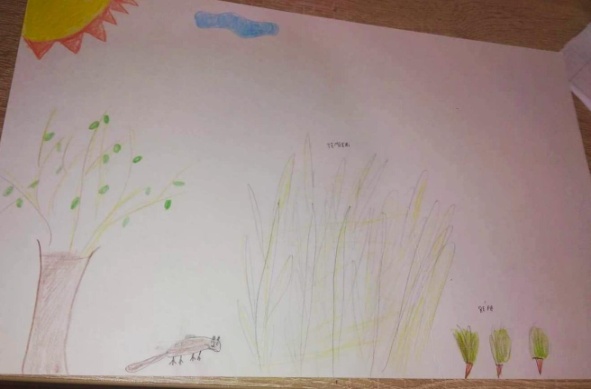 Második csoportMi lehet az a güzü? Rajzoljátok le, milyennek képzelitek!A güzü ....épp a kamráját rendezgette, közben édes hangon dudorászott. .... 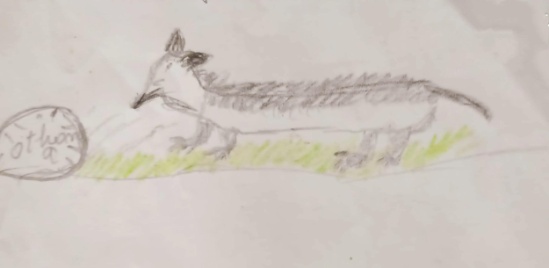 Harmadik csoportMi lehet ez a titokzatos élőlény? Készítsetek róla rajzot!De ő nem látott tovább az orránál, csak hordta, amit összekapart, nem törődött mással. Néha megállt, szétnézett, de abban sem volt köszönet, mint tudjuk jól, fél mindentől.... Az üreg a sok futkosástól berepedt, nagy lyuk tátongott mögötte.... ijedten bújt a sarokba.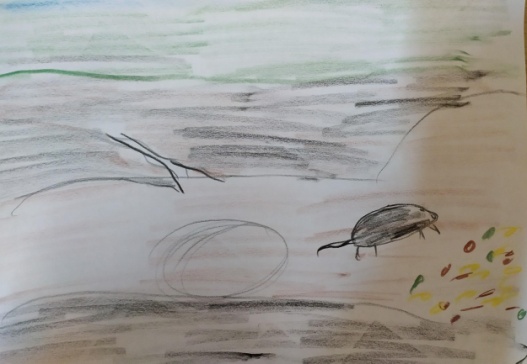 Negyedik csoportOlvassátok el az alábbi szöveget! A güzü a háziegérrel rokonságban élő rágcsáló, de annál kisebb és karcsúbb mint az egér, szürke hátú, sárgásfehér (télen hófehér) hasú mezei állat. Földbe vájt lyukakban, főleg mezőn él, akár a vakond. Nagy kupacokat emel, melyek alapja 60–120 cm átmérőjű lehet, magassága elérheti az 50 centimétert. Ebben a kupacban van elrejtve a télire szánt táplálék, összerágott kalászok, a legkülönbözőbb magvak, amit a szorgalmas állatka a környéken gyűjtött a hideg hónapokra.  A kupac alatti járatlabirintus húzódik, a legmélyén van az a kamra, ahol a güzü a fészkét készíti el. A járatokból 3-4 elágazás a raktárhoz vezet, amelyben néha akár 10 kilónyi tartalékot is felhalmoznak. – Húzd alá a szövegben, mekkora a güzü!– Húzd alá sárgával, milyen színű a bundája!– Húzd alá pirossal, hogy mivel táplálkozik!Készítsetek fürtábrát a güzüvel kapcsolatos tudnivalókról!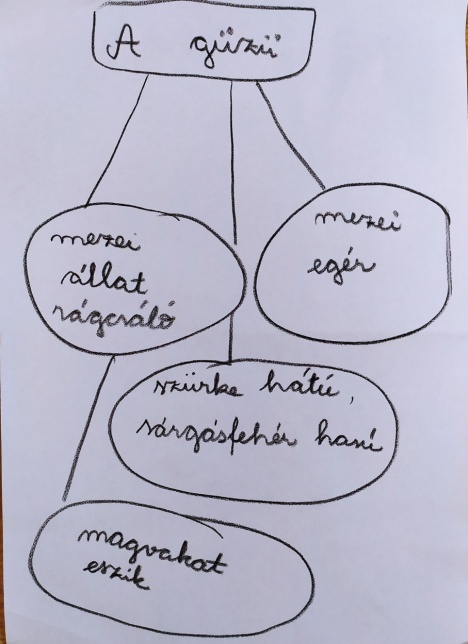 Képzeld el! (a  történet befejezése)Szerintetek hogyan folytatódik a történet? Elképzeléseiteket írjátok le! Legyen pozitív a befejezés!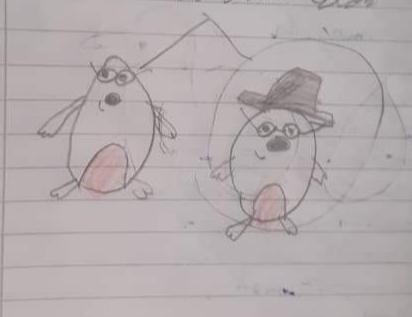 